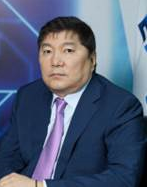 Annex No. 2to the Bulletin for absentee voting at the Annual General Meeting of Shareholders of UKTMP JSC dd. July 26, 2023 Bakitzhan ZhulamanovLast position: Former Chairman of the Management Board of Samruk-Energo JSC Date of birth: 23.12.1966Place of birth: Uzbekistan; Samarkand Marital status, children:·      Married·      Children: fourLanguage proficiency:·      Kazakh, RussianEducation, qualification, licenses:·      Kazakh Polytechnic Institute named after V. Lenin (1991)Economist·      Humanitarian Institute named after D. KunaevLawyerEducation, qualification, licenses:·      Kazakh Polytechnic Institute named after V. Lenin (1991)Economist·      Humanitarian Institute named after D. KunaevLawyerJob experience:·      Economist, Head of Geosystem Volga Federal District Research and Production Enterprise (1991);·      Chief Accountant of the Galaxy brokerage firm (1991-1993); ·      Deputy Director, Director of Asetan AK (1993-1998);·      President of Agroindustrial Corporation Golden Grain LLP, President of Golden Grain Group CJSC (1998-2003);·      Acting Head, Head of the Department of Housing in Astana (07.2003-05.2004);·      Head of the department for managing subordinate organizations of the Office of the President of the Republic of Kazakhstan (10.2004-02.2005);·      Director of Almaty zher Municipal Utility Service (09.2005-02.2007);·      Managing Director of Eximbank of Kazakhstan JSC (2007); ·      Deputy Chairman of the ManagementBoard of Trest Sredazenergomontazh JSC (2007-2009);·      Akim of the city of Pavlodar (04.2009-09.2011);·      Head of Tourism Department of Almaty city (2011-2016);·      Chairman of the Management Board of Prodcoropration NC (07.2016);·      Chairman of the Management Board of Prodcoropration NC (2016-2018);·      Acting Chairman of the Management Board of Samruk-Energo JSC (25.05.2018-07.2018); ·      Chairman of the Management Board of Samruk-Energo JSC (27.07.2018-01.05.2021)Job experience:·      Economist, Head of Geosystem Volga Federal District Research and Production Enterprise (1991);·      Chief Accountant of the Galaxy brokerage firm (1991-1993); ·      Deputy Director, Director of Asetan AK (1993-1998);·      President of Agroindustrial Corporation Golden Grain LLP, President of Golden Grain Group CJSC (1998-2003);·      Acting Head, Head of the Department of Housing in Astana (07.2003-05.2004);·      Head of the department for managing subordinate organizations of the Office of the President of the Republic of Kazakhstan (10.2004-02.2005);·      Director of Almaty zher Municipal Utility Service (09.2005-02.2007);·      Managing Director of Eximbank of Kazakhstan JSC (2007); ·      Deputy Chairman of the ManagementBoard of Trest Sredazenergomontazh JSC (2007-2009);·      Akim of the city of Pavlodar (04.2009-09.2011);·      Head of Tourism Department of Almaty city (2011-2016);·      Chairman of the Management Board of Prodcoropration NC (07.2016);·      Chairman of the Management Board of Prodcoropration NC (2016-2018);·      Acting Chairman of the Management Board of Samruk-Energo JSC (25.05.2018-07.2018); ·      Chairman of the Management Board of Samruk-Energo JSC (27.07.2018-01.05.2021)State and international awards, orders, honors:·      Kurmet order (2001)State and international awards, orders, honors:·      Kurmet order (2001)